Об информации о мероприятияхпо благоустройству территорий населенных пунктов Сладковского сельского поселения в весенне-летний период 2019 года      Заслушав информацию исполняющего обязанности главы Сладковского сельского поселения А.Н.Незаконнорожденных о мероприятиях по благоустройству территорий населенных пунктов Сладковского сельского поселения в весенне-летний период 2019 года, Дума Сладковского сельского поселения      РЕШИЛА:      1. Информацию принять к сведению. (Прилагается).      2. Рекомендовать администрации Сладковского сельского поселения принять все меры к выполнению намеченных мероприятий, обратив особое внимание на своевременный вывоз с территорий населенных пунктов поселения мусора и ликвидации несанкционированных свалок.      3. Обнародовать настоящее решение путем размещения на официальном сайте Сладковского сельского поселения в информационно-телекоммуникационной сети Интернет.      4. Контроль за исполнением настоящего решения возложить на комиссию по социальной политике (председатель Н.В.Лукасевич).Председатель ДумыСладковского сельского поселения                               В.А. ПотаповаИнформацияО мероприятиях по благоустройству и очистке населенных пунктов Сладковского сельского поселении в 2019 г.   Содержание территории населенных пунктов Сладковского сельского поселения должно отвечать «Правилам благоустройства территории муниципального образования Сладковского сельского поселения», принятых решением Думы Сладковского сельского поселения 27.04.2017 года, № 265.   Для организации весенней уборки территорий населенных пунктов администрацией Сладковского сельского поселения издано постановление № 52 от 22..04.2019 года, в котором указаны состав оргкомитета, сроки проведения , план мероприятий по подготовке и проведению очистки населенных пунктов, ответственные за проведение мероприятий. Данное постановление размещено на официальном сайте Сладковского сельского поселения, вручено, разослано на электронные адреса руководителям организаций и предприятий, расположенных на территории сельского поселения.   Согласно утвержденного плана, сбор и уборка мусора с придорожных территорий, тротуаров возложены на МУП «Сладковское ЖКХ», руководителей прилегающих учреждений, предприятий, владельцев домов. С данной организацией также заключены договоры на вывоз мусора с территории кладбищ, расположенных в населенных пунктах, окашивание обочин дорог местного значения, уборки мест несанкционированных свалок бытового мусора.   В плане руководителям предприятий и организаций рекомендовано собрать со своих подведомственных территорий и вокруг них мусор и твердые бытовые отходы с вывозом на свалки ТБО, осуществить побелку и покраску ограждений территорий, выполнить ремонт изгородей, ограждений территорий.   Силами жителей планируется осуществить уборку мусора и сухой растительности с местзахоронений на кладбищах населенных   Администрацией сельского поселения на благоустройство в 2019 году запланированы финансовые средства в сумме 653 тыс.рублей, которые планируется расходовать на следующие мероприятия:Ремонт и чистка колодцев 30 т.р.	  Спиливание деревьев	50 т.р.Исследование воды	50 т.р.	Ремонт памятников	70	т.р.Акарицидная обработка 10 т.р. .Строительство колодцев 120 т.р.ГСМ, краска	40т.р.	Благоустройство	колодцев	60 т.р.Уборка территории от мусора 50 т.р.	Трудоустройство школьников 90 т.р.Содержание детских площадок 20 т.р.Уборка несанкционированных свалок 60 т.р.Проведение конкурса «Лучшая усадьба» 3 т. р. Итого: 653 т.р.Зам.главы администрации                   А.Н.Незаконнорожденных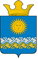 Дума Сладковского сельского поселенияСлободо-Туринского муниципального районаСвердловской областичетвертого созываР Е Ш Е Н И Еот 26.04.2019 № 147                                               с. Сладковское